MADHU BAHUGUNAFather’s Name:   Aditya Ram Bahuguna                                                      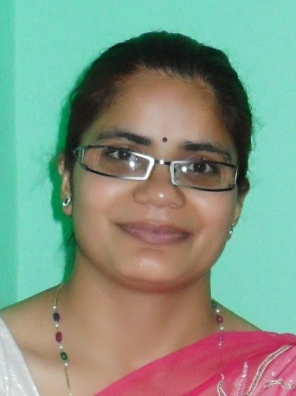 Mother’s Name:   Kalpeshwari Bahuguna                               Date of Birth:     25th June 1983  Marital Status:   Married                                 Corresponding Address:                          Drawing Department,                         RCU PG college, Uttarkashi                         Uttarkashi-249193(Uttarakhand)Permanent Address:                                  Pujari Gaon,                                 Karanprayag,							                              Distt. Chamoli(Uttarakhand)-246444                  Contact No.           9456772609                                     E-mail Address:    banithani05@gmail.com                            EDUCATIONAL QUALIFICATIONJob ExperienceAssistant Professor, consolidated, Bal Ganga Mahavidyalaya , Sendul,  Kemar, 2005-07  (At UG Level).Assistant Professor, consolidated,H.N.B.G. Central University, 2008-13(At UG as well as PG Level)Assistant Professor, consolidated,H.N.B. Garahwal University, Tehri Campus,2013-15.Assistant Professor, Guest Faculty, RCU Govt PG college,2016- to date.Participation : Exhibition of Painting & Graphics at Kala Mandir Banasthali Vidyapith (Rajasthan) – 2003 & 2005.Art & Craft  Fair Tonk (Rajasthan)2003Kala Mela Student’s Exhibition Jaipur (Raj) – 2004.24th Student’s Exhibition Lalit Kala Academy Jaipur (Raj) 200425th Student’s Exhibition Lalit Kala Academy Jaipur (Raj) 2005“Colour Allure” Art Exhibition Nanital (Uttarakhand) 2006.All India Women Art Festival exhibition/Seminar Dehradun 2009All India Women Art Exhibition 2009 at academy of art, Culture & Language Kala Kendra Jammu- Kashmir.‘Colours’ A Painting Exhibition 2010 at Pauri Garhwal.Ninth Annual State Art Exhibition 5th -7th March 2011.‘Maa Ganga” Mobile national art Exhibition 17 June 2010-20 February 2011.Workshops Seminars:Restoration & Co conversation of Wall Painting-Banasthali Vidyapith 2003.National Level Seminar on “Globalization & Art” At Banasthli Vidyapith 2003.Participation in Workshop on “See, perceive & Conceive” by Sri Pradyumma Tanna (Ittaly) at Banasthali vidyapith 2004.Pottery Workshop in Kala Mandir Banasrhali 2005.Artist in Residency (Graphics By Sri Vijay Bagodi Lecturer M.S. University Baroda) 2005.^^izkphu Hkkjr dh dyk f’k{kk** Paper Presentation at MKP Dehradun,2009.National Seminar on Role of Art: Yesterday, Today & Tomorrow, Paper Presentation, S. S. G.P., Kumaon University, 2011.International Art Exhibition & Seminar on : Himalaya the Legend and the Reality, Paper presentation, Himprasth, Dehradun, 2013.All India Seminar on "Fine Arts: Modernity & Tradition", Paper Presentation, M.K.P. College Dehra,2015.National Seminar on "Asthetical questions related to changing of ground realities", Paper Presentation, RCU Govt P G College, Uttarkashi, 2016.Awards IInd Prize for “on the Spot Painting” west zone Youth Festival 2004-2005 held at north Maharastra University Jalgaon (Maharastra)IIIrd Prize for “on the spot Painting national Youth Fastival 2004-05 Held at B.H.U. Banaras (UP)                            IInd Position in M.A (Drg&Pntg) 2005 Banasthali Vidyapith (Raj)S. NoExamination PassedName of Board/UniversityYear of passing%age of marksSubjects Offered1.Matriculation(10th)U. P. Board199870Hindi, Eng, Maths, science, Bio, social studies2.Higher Secondary(10+2)U. P.Board200059.3Hindi, Eng, Phy, Che, Biology3.Bachelor’s Degree (B.A.)   H.N.B. Garahwal University200368Drawing & Painting,  Home science, English4.Master’s Degree(M.A.)Banasthali Vidyapith200579.4Drawing & Painting5.Ph.D.H.N.B. Garahwal Central University2007-2012Awarded in 2012Art Education Topic: ^^Hkkjr esa fp=dyk f’k{kk Lora=rk ds ckn ls vkt rd  orZeku ifjis{k esa ,d oLrqijd fo’ys"k.kkRed v/;;u**6NET(UGC)UGC2007Visual Arts